Protokollheft...für das Planspiel. Bitte die folgenden Seiten farbig auffestem DIN-A5 Papier ausdrucken oder zwei Seitenauf einer DIN-A4 Seite und dannentsprechend zurechtschneiden.Anschließend laminieren, lochen und binden (Beispiel siehe Abbildung).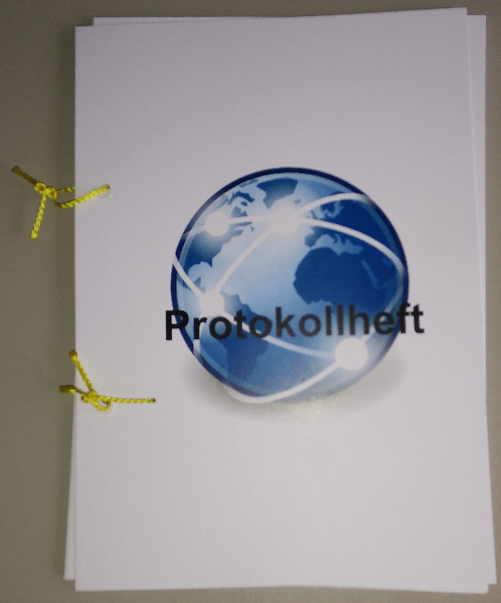 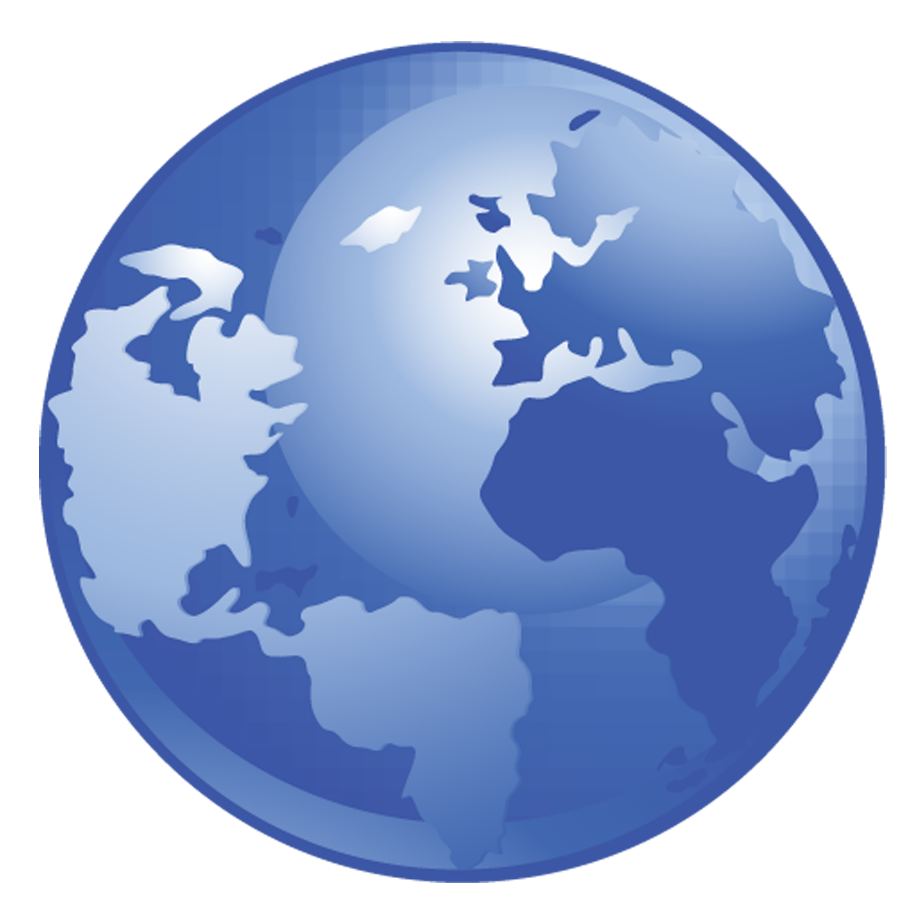 Von:ClientAn:Heim-InternetrouterNachricht:Hallo, ich möchte mich im lokalen Netzwerk anmelden, damit ich ins Internet kann. Bitte melde mich wenn nötig auch beim Provider an.1Von:Heim-InternetrouterAn:ProviderNachricht:Ich bin______________________ .
(Name eintragen)Mein Passwort lautet______________________ .(Passwort eintragen)Ich möchte eine Verbindung zum Internet.2Von:ProviderAn:Heim-InternetrouterNachricht:OK, du bist Kunde bei mir!Deine öffentliche IP-Adresse lautet:134.106.27.170Die IP-Adresse des DNS lautet:8.8.8.83Von:Heim-InternetrouterAn:ClientNachrichtOK, du bist im lokalen Netzwerk angemeldet und kannst nun ins Internet.Deine lokale IP-Adresse lautet:192.168.1.44Von:ClientAn:Heim-Internetrouter Nachricht:Bitte gib mir die Internetseite:www.deine-schule.de5Von:Heim-Internetrouter (über Provider)An:DNSNachrichtWie lautet die IP-Adresse vom Webserver der Internetseite:www.deine-schule.de6Von:DNS (über Provider)An:Heim-InternetrouterNachricht:Die IP-Adresse lautet: ______________________(IP-Adresse eintragen)7Von:Heim-Internetrouter (über Provider)An:Webserver 178.254.10.171Nachricht:Bitte gib mir den Inhalt der Internetseite:www.deine-schule.de8Von:Webserver 178.254.10.171 (über Provider)An:Heim-InternetrouterNachricht:Bitte schön, hier ist der Inhalt der Internetseite:www.deine-schule.de(Internetseite bitte mitgeben!)9Von:Heim-InternetrouterAn:ClientNachricht:Bitte schön, hier ist der Inhalt der Internetseite:www.deine-schule.de(Internetseite bitte mitgeben!)10Von:ClientAn:Heim-Internetrouter Nachricht:Bitte gib mir die Internetseite:www.fragfinn.de11Von:Heim-Internetrouter (über Provider)An:DNSNachrichtWie lautet die IP-Adresse vom Webserver der Internetseite:www.fragfinn.de12Von:DNS (über Provider)An:Heim-InternetrouterNachricht:Die IP-Adresse lautet: ______________________(IP-Adresse eintragen)13Von:Heim-Internetrouter (über Provider)An:Webserver 188.64.58.118Nachricht:Bitte gib mir den Inhalt der Internetseite:www.fragfinn.de14Von:Webserver 188.64.58.118 (über Provider)An:Heim-InternetrouterNachricht:Bitte schön, hier ist der Inhalt der Internetseite:www.fragfinn.de(Internetseite bitte mitgeben!)15Von:Heim-InternetrouterAn:ClientNachricht:Bitte schön, hier ist der Inhalt der Internetseite:www.fragfinn.de(Internetseite bitte mitgeben!)16